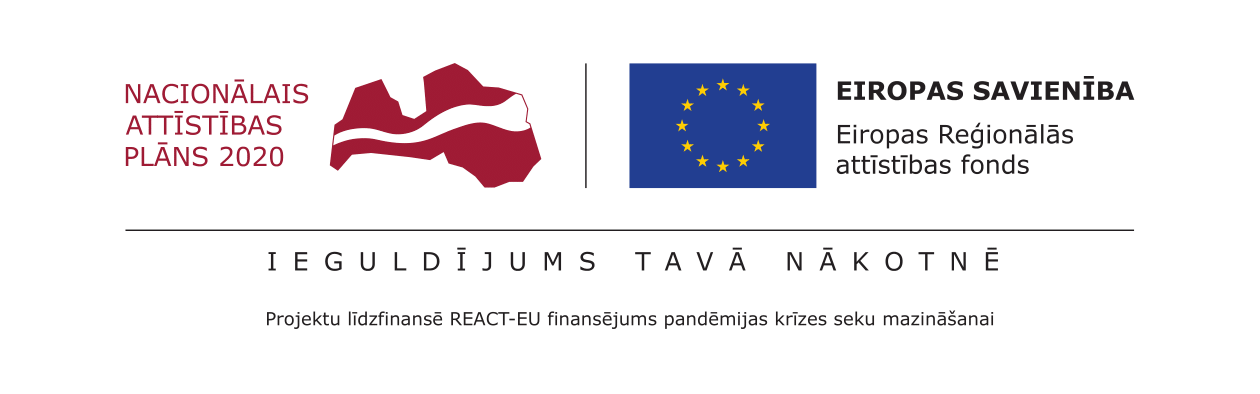 PĀRBAUDES LAPA PIETEIKUMA IZVĒRTĒŠANAI3.1.daļaPārbaudes lapu jāaizpilda latviešu valodā un datorrakstā.Pārbaudīja unsagatavoja*:Apstiprināja*:INFORMĀCIJA PAR PRETENDENTUINFORMĀCIJA PAR PRETENDENTUINFORMĀCIJA PAR PRETENDENTUNr.Norādāmā informācijaNorādāmā informācija1.1.Nosaukums1.2.Reģistrācijas numurs1.3.Pieteikuma numurs1.4.Biznesa inkubatorsKVALITATĪVO KRITĒRIJU NOVĒRTĒJUMSKVALITATĪVO KRITĒRIJU NOVĒRTĒJUMSKVALITATĪVO KRITĒRIJU NOVĒRTĒJUMSKVALITATĪVO KRITĒRIJU NOVĒRTĒJUMSKVALITATĪVO KRITĒRIJU NOVĒRTĒJUMSNr.KritērijiNovērtējumsNovērtējumsNovērtējuma pamatojums, ja pieteikums tiek noraidītsNr.KritērijiPieļaujamāsvērtībasPiešķirtopunktu skaitsNovērtējuma pamatojums, ja pieteikums tiek noraidīts2.1.Produkta izstrādes posms0;2;32.2.Produkta / pakalpojuma inovativitāte0;12.3.Produkta aktualitāte0;1;22.4.Biznesa modelis0;1;32.5.Finanšu plūsma0;1;32.6.Finanšu līdzekļu pieejamība0;1;22.7.Mērķa tirgus un klients0;1;22.8.Eksporta iespējas0;3;52.9.Priekšrocības un konkurētspēja0;1;22.10.Komanda un kompetences īstenot biznesa ideju0;1;32.11.Darbības nozares atbilstība RIS3 noteiktajām specializācijas jomām0;32.12.Biznesa inkubatora papildus kritērijs, ja attiecas0;3Kopā:Kopā:vārds, uzvārdsamatsparakstsdatumsvārds, uzvārdsamatsparakstsdatums